  Reading Challenges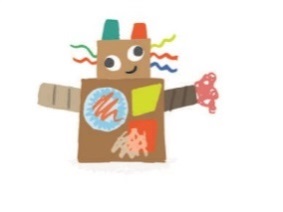 “Reading builds character”Challenges 1-5: Choose one part from the Funny Face section for each challenge completed.Challenges 6-10: Choose one part from the Body Bits section for each challenge completed.Challenges 10+: You can have a free choice from Funny Faces, Body Bits or Awesome Accessories.*The websites listed below are just suggestions – please complete each reading challenge in any way you can, and ask your teacher if you are unsure.Easy ChallengeMedium ChallengeHard ChallengePoetry Perfection: https://www.poetrybyheart.org.uk/poetry-for-children/Choose a poem to read.Recite the poem aloud to your family or class.Write your own poem in the same style as the one you have read.Online Oddities:https://literacytrust.org.uk/family-zone/9-12/book-hopes/https://www.booktrust.org.uk/books-and-reading/have-some-fun/storybooks-and-games/Read at least 1 story from the Book of HopesOR1 Read-Along Story from BookTrustRead at least 3 stories from the Book of Hopes.OR3 Read-Along Stories from BookTrustWrite or video a review of all 3 stories you have read - which did you like best and why?Teachers are Terrific:Tell your teacher about the book you are reading.Read something recommended to you by your teacher.Write a review of your class reader.Magical Movies:Watch a TV show or movie with the subtitles on.Watch a TV show or movie that has been adapted from a book.For a book you have read, draw a storyboard to turn it into a movie or tv show.Real-world Reading:Read the packaging of your favourite food.Read something posted through your letterbox.Read as many words as you can find on a walk in your local area.Facts are Fantastic:https://subscribe.firstnews.co.uk/free-downloadable-issue/http://teacher.scholastic.com/commclub/index.htmRead at least 3 articles in First News (children’s newspaper) OR1 fact book.Share what you have learned with your family or class.Research 3 more facts about the topic you read about.Energetic Exploring:Read something in an unusual part of your house.Read something at a strange time of day.Make a fantastic reading den (inside or outside) to read a story in.Love to Listen:https://stories.audible.com/discoveryhttps://www.bbc.co.uk/teach/school-radio/audio-stories/zh3t2sgListen to an audio story (from Audible Stories, BBC School Radio or anywhere!)Listen to your class reader every day for a week (Mon-Fri).Make an audio recording of you reading a story (make sure you put expression into your voice!)Sharing Stories:Read aloud with a member of your family.Read aloud to or with a family member or friend on a video call.Make up your own story and share it with someone.